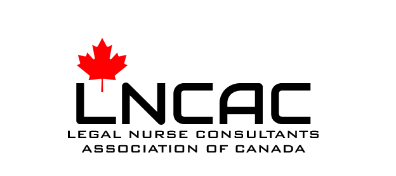 January 17, 2019Facilitator: Rosemarie EnoksonMembers:  Hannah, Wendy, Heather J, Dianne, Margaret, Kuldip (welcome everyone)Regrets:  Sondra, Heather PItemTOPICTOPICMeeting started at  1810h MSTMeeting started at  1810h MST1Approval of previous minutes – October 11, 2018Motion:  DianneSeconded: WendyMotion Approval of previous minutes – October 11, 2018Motion:  DianneSeconded: WendyMotion 2Approval of agenda (additions or deletions)Approval of agenda (additions or deletions)3BUSINESS ARISING - noneBUSINESS ARISING - none4NEW BUSINESSNEW BUSINESSLNCAC Member details on the website (Chris M)Discussion was had regarding pros and cons. Consider what information you would want posted. Suggestions from the group around contact information include using a distinct, email, phone number, website, Linkd in account.Chris M updated that there would be a disclaimer to lawyers that the LNCAC is NOT responsible for the verification of expert qualifications. This is the responsibility of the lawyer to determine with the LNC.Chris M and Heather J to determine the process with our webmaster.LNCAC Member details on the website (Chris M)Discussion was had regarding pros and cons. Consider what information you would want posted. Suggestions from the group around contact information include using a distinct, email, phone number, website, Linkd in account.Chris M updated that there would be a disclaimer to lawyers that the LNCAC is NOT responsible for the verification of expert qualifications. This is the responsibility of the lawyer to determine with the LNC.Chris M and Heather J to determine the process with our webmaster.4.2CNA Update (Chris M)CEO of CAN encourages everyone to join the CNA. They are looking at bundling fees along with licensing bodies.Canadian Nurse now going online. Invite case studies from clinical staff. It is a journal that is open to the public.Are working on education on cannabis and harm reduction.Canadian Nursing Student Association are meeting in Calgary next week. CNA Update (Chris M)CEO of CAN encourages everyone to join the CNA. They are looking at bundling fees along with licensing bodies.Canadian Nurse now going online. Invite case studies from clinical staff. It is a journal that is open to the public.Are working on education on cannabis and harm reduction.Canadian Nursing Student Association are meeting in Calgary next week. 4.3Mentors in the LNCACPlease consider your LNC colleagues as potential mentors (or invaluable contacts)!Mentors in the LNCACPlease consider your LNC colleagues as potential mentors (or invaluable contacts)!4.4Newsletter (Rosemarie/Heather L)Please send your articles to secretary@lncac.com for the spring editionNewsletter (Rosemarie/Heather L)Please send your articles to secretary@lncac.com for the spring edition4.5Community of PracticeHeather J: discussed her experiences with her son and PFAPA:  The syndrome of periodic fever, aphthous stomatitis, pharyngitis and cervical adenitis (PFAPA syndrome) is the most common cause of periodic fever in childhood.Margaret: Has 6 cases on the go – 5 obstetrical and 1 neonatal. Put out CVs and business cards to 50 personal injury lawyers.Hannah: NP in forensics and women’s health. Working with Kuldip. She was asked to review medical-legal charts. Needed background in this type of work. Struggles with lawyers who want a doctor as an expert. Looking for advice from the group on how to market.Dianne: Is provincial coordinator for projects related to substance abuse. Is opening a number of supervised injection sites/clinics across Alberta.Chris: Just completed a case and submitted a written opinion on a complex obstetrics case involving sepsis.Wendy: No cases right now, trying to retire! Waiting on a new case. Works as a medical adjudicator reviewing files for disability.Rosemarie: Case going to trial just settled before Christmas and has 3 more waiting on documents.As always a great discussion!Community of PracticeHeather J: discussed her experiences with her son and PFAPA:  The syndrome of periodic fever, aphthous stomatitis, pharyngitis and cervical adenitis (PFAPA syndrome) is the most common cause of periodic fever in childhood.Margaret: Has 6 cases on the go – 5 obstetrical and 1 neonatal. Put out CVs and business cards to 50 personal injury lawyers.Hannah: NP in forensics and women’s health. Working with Kuldip. She was asked to review medical-legal charts. Needed background in this type of work. Struggles with lawyers who want a doctor as an expert. Looking for advice from the group on how to market.Dianne: Is provincial coordinator for projects related to substance abuse. Is opening a number of supervised injection sites/clinics across Alberta.Chris: Just completed a case and submitted a written opinion on a complex obstetrics case involving sepsis.Wendy: No cases right now, trying to retire! Waiting on a new case. Works as a medical adjudicator reviewing files for disability.Rosemarie: Case going to trial just settled before Christmas and has 3 more waiting on documents.As always a great discussion!5STANDING AGENDA ITEMSSTANDING AGENDA ITEMSPresident’s Report: deferredPresident’s Report: deferredSecretary Report:  12 paid updates for 2019 alreadySecretary Report:  12 paid updates for 2019 alreadyTreasurer Report: Summer Overview/Summary:For Security and protection reasons, we transfer funds from PayPal on a regular basis to our RBC Bank account.  Last transfer was:January 17, 2019 - $1200.00CONGRATULATIONS TO COLLEEN SIMON WHO WON A $130 FREE 2019 MEMBERSHIP AND SONDRA RUTMAN WHO WON A $200.00 USD AALNC 2019 MEMBERSHIP.  BOTH HAVE BEEN REIMBURSED.  As of January 17, 2019PAYPAL BALANCE:  $711.62 CAD RBC ROYAL BANK BALANCE: $14,067.39 REVENUE:  Memberships & Advertising on Website**REMEMBER FEES DUE ANNUALLY JANUARY 1 OF EACH YEAR.  DO NOT RENEW IN DECEMBER AS MEMBERSHIPS RUN ON AN ANNUAL JANUARY TO DECEMBER BASIS*** Treasurer Report: Summer Overview/Summary:For Security and protection reasons, we transfer funds from PayPal on a regular basis to our RBC Bank account.  Last transfer was:January 17, 2019 - $1200.00CONGRATULATIONS TO COLLEEN SIMON WHO WON A $130 FREE 2019 MEMBERSHIP AND SONDRA RUTMAN WHO WON A $200.00 USD AALNC 2019 MEMBERSHIP.  BOTH HAVE BEEN REIMBURSED.  As of January 17, 2019PAYPAL BALANCE:  $711.62 CAD RBC ROYAL BANK BALANCE: $14,067.39 REVENUE:  Memberships & Advertising on Website**REMEMBER FEES DUE ANNUALLY JANUARY 1 OF EACH YEAR.  DO NOT RENEW IN DECEMBER AS MEMBERSHIPS RUN ON AN ANNUAL JANUARY TO DECEMBER BASIS*** ADVERTISING REVENUEConnect Experts:  Chris Rokosh:  Invoiced January 17, 2019 $540.00 for 2019 advertising on websiteEXPENSES: 2019CNA MEMBERSHIP DUES 2019 RENEWAL: $226.00 PAID VIA CHEQUEGETFRIDAY VIRTUAL ASSISTANT:  $12/HR + Depending on type of projectMay 28, 2018: $240.00 USD Get Friday:  Accounting Year End FinancialsWebmaster: $200 -2019 Annual renewal, $25/hrBLUEHOST FEES:  DOMAIN, HOSTING, GOmobi Mobile, Website Builder, Backup Pro, Sitelock , Privacy Protection (~$549.00/year)Sitelock: $110/year USD. Gives us weekly risk score and website scanning results: malware, virus protection (Currently doing reviews on a more sophisticated website protection + intervention services) ON HOLD: EXECUTIVE TO REVIEWWEBEX RENEWAL:  August 30, 2018 $879.34 CAD Paid by Rosemarie Enokson secretary VISA (reimbursed via etransfer) We are paid up to September 2019 now.DREAMHOST FEES: $10.95 usd/month for the www.lncac.ca site (webmaster still needs to transfer files and codes so that this can be deleted) Webmaster in process of porting the domain over to DREAMHOST.  f we can keep the .ca and mirror image the .com master site. I will follow-upJune 2019:  POTENTIAL FOR CAN BIENNIAL CONVENTION TRAVEL EXPENSE: we reimbursed Our President Heather Preston who attended the CNA Biennial Convention in Ottawa representing the LNCAC and the Board this past year.  A $500 Travel Expense Reimbursement was given.MAY 2019: AGM: APPROX $100.00 X2 GIFT CARDS FOR SPEAKERSSigned:  Heather Johannessen, RN, BScN, MA(ed), NP(c), LNCTreasurer LNCAC; Report: Subject to E +O (corrections)ADVERTISING REVENUEConnect Experts:  Chris Rokosh:  Invoiced January 17, 2019 $540.00 for 2019 advertising on websiteEXPENSES: 2019CNA MEMBERSHIP DUES 2019 RENEWAL: $226.00 PAID VIA CHEQUEGETFRIDAY VIRTUAL ASSISTANT:  $12/HR + Depending on type of projectMay 28, 2018: $240.00 USD Get Friday:  Accounting Year End FinancialsWebmaster: $200 -2019 Annual renewal, $25/hrBLUEHOST FEES:  DOMAIN, HOSTING, GOmobi Mobile, Website Builder, Backup Pro, Sitelock , Privacy Protection (~$549.00/year)Sitelock: $110/year USD. Gives us weekly risk score and website scanning results: malware, virus protection (Currently doing reviews on a more sophisticated website protection + intervention services) ON HOLD: EXECUTIVE TO REVIEWWEBEX RENEWAL:  August 30, 2018 $879.34 CAD Paid by Rosemarie Enokson secretary VISA (reimbursed via etransfer) We are paid up to September 2019 now.DREAMHOST FEES: $10.95 usd/month for the www.lncac.ca site (webmaster still needs to transfer files and codes so that this can be deleted) Webmaster in process of porting the domain over to DREAMHOST.  f we can keep the .ca and mirror image the .com master site. I will follow-upJune 2019:  POTENTIAL FOR CAN BIENNIAL CONVENTION TRAVEL EXPENSE: we reimbursed Our President Heather Preston who attended the CNA Biennial Convention in Ottawa representing the LNCAC and the Board this past year.  A $500 Travel Expense Reimbursement was given.MAY 2019: AGM: APPROX $100.00 X2 GIFT CARDS FOR SPEAKERSSigned:  Heather Johannessen, RN, BScN, MA(ed), NP(c), LNCTreasurer LNCAC; Report: Subject to E +O (corrections)5.4  Director at Large:  AGM speakers needed – Legal, clinical, court experience. Volunteer your colleagues or yourself! Please connect with Dianne at dmdyer@shaw.caHannah will connect with Dianne. Wendy P will consider.Director at Large:  AGM speakers needed – Legal, clinical, court experience. Volunteer your colleagues or yourself! Please connect with Dianne at dmdyer@shaw.caHannah will connect with Dianne. Wendy P will consider.6Meeting adjourned at 2000h ESTGeneral member meeting: Jan 17/19, March 14/19, Oct 17/19AGM: May 30, 2019Exec meetings: Nov 22/18, Feb 7/19, April 11/19 (tentative for AGM planning), Sept 19/19, Nov 21/19Meeting adjourned at 2000h ESTGeneral member meeting: Jan 17/19, March 14/19, Oct 17/19AGM: May 30, 2019Exec meetings: Nov 22/18, Feb 7/19, April 11/19 (tentative for AGM planning), Sept 19/19, Nov 21/19